Intitulé de l’action de formation à distance (FOAD) + 1 jour en présentiel : Appliquer les techniques commerciales avec la méthode DISC pour vendre PLUS ET MIEUXContexte : La méthode DISC permet de définir 4 profils de comportement totalement différents avec des attentes et des motivations d’achats bien spécifiques. Cela se passe plutôt bien quand le client et commercial ont le même profil DISC soit 25 % du marché. Le constat est que trop souvent le commercial continue de rester dans son mode fonctionnement peu importe la typologie du client qu’il a en face de lui et peut très vite se priver ainsi de 75% du marchéObjectif professionnel :Vendre plus et mieux avec la méthode DISC.Objectifs opérationnels et évaluables de développement des compétences : Identifier les profils DISC des clients et déterminer leurs motivations d'achats/leurs besoins Convaincre en connaissant la sensibilité d'achat du prospect et en s'adaptant avec 4 argumentations différenciées Présenter son offre en appliquant les 5 règles d’or pour préserver son prix et ses marges Pratiquer les techniques de conclusion adaptées au profil type du client selon la méthode DISC pour obtenirRésultats d’évaluations des formations :Satisfaction : note moyenne de 9.3/10619 stagiaires accueillis en 2019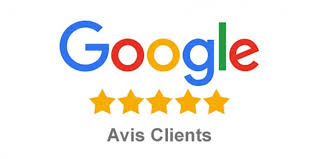 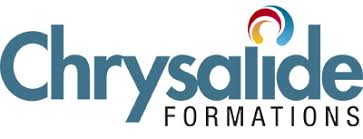 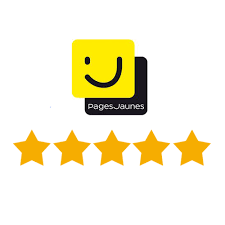                 9.6 /10                                                     9 / 10                                                      9.4 / 10 Public visé :Commerciaux souhaitant acquérir de nouvelles compétences commerciales.Prérequis :Conditions d’accèsExercer une activité en relation directe avec la clientèle  Avoir effectué une analyse comportementale (Soft Skills) DISC/Couleurs Prérequis pédagogiques :Mettre en place des recherches via internet sur les profils DISC/couleursModalités et délais d’accès :En amont de la contractualisation, un entretien téléphonique (ou en visio-conférence avec l’outil Microsoft Teams ou Zoom.us) qui permet de :Analyser les besoins en formation du Client.Vérifier les prérequis.Adapter, le cas échéant, l’action de formation aux profils et aux situations des stagiaires.Identifier, le cas échéant, la situation de handicap et décider des adaptations nécessaires (durée, rythme, méthodes, supports pédagogiques…).Les dates, les horaires, sont déterminés d’un commun accord entre le Client et le Prestaire en amont de la contractualisation.L’action de formation peut être programmée, selon les souhaits du client, dans les 6 semaines à compter de la contractualisation.Durée / Calendrier / Lieu de réalisation Durée : de 21 heures, soit 4 sessions x 2H45 + 1 session de 3H00 + 7 heures en présentielCalendrier : 2 jours en distanciel (formation collective) + 1 jour en présentiel ( à 3 semaines plus tard ). (Cf : modalités et délais d’accès ci-dessus) en présentiel, dans un local adapté à la formation, à distance, dans un local adapté à la formation et équipé d’une connexion internetDates des formations :Sur demande en fonction de la disponibilité des consultants, formation disponible sur 1 mois.Modalités de déroulement (pédagogie), suivi et profil de l’intervenant :Les modalités, méthodes et outils sont déterminés dans le but de favoriser l’implication du stagiaire.Modalités d’évaluation et sanction de fin de formation :Au 17/06/2020 2 jours de formation collective en FOAD : 4 sessions de 2h45 + 1 session de 3 heures soit 14 Heures + (3 semaines plus tard) 1 jour de 7H00 en présentiel Tarif Intra = Stagiaires provenant d’une seule entreprise : 3300 € HT, soit 3960 € TTC par groupe de 4 participants minimum / 8 participants maximum + 50 € HT (60 € TTC) par stagiaire pour l’analyse pré-formative DISC Tarif Inter = Stagiaires provenant de différentes entreprises 825 € HT, soit 990 € TTC par participant, par groupe de 4 participants minimum / 8 participants maximum + 50 € HT (60 € TTC) par stagiaire pour l’analyse pré-formative DISC Avec prise en charge des frais de déplacement, d’hébergement et de restauration du consultant sur devis pour la journée en présentiel. Indicateurs de résultat Accessibilité aux personnes handicapées : Conformément à la réglementation (Loi du 11 février 2005 pour l’égalité des droits et des chances, la participation et la citoyenneté des personnes handicapées / Articles D. 5211-1 et suivants du code du travail), Chrysalide Formations propose des adaptations (durée, rythme, méthodes, supports pédagogiques…) pour répondre aux besoins particuliers de personnes en situation de handicap. Le cas échéant, l’organisme de formation pourra mobiliser des compétences externes (Centre de Ressources Formation Handicap, P.A.S. AGEFIPH-FIPHFP) et les ressources ad-hoc (Accea, Epatech…) pour la recherche de solutions permettant l’accès aux formations.Modalités d’inscription (auprès de) : Découpage sessions Thématiques Durées Session 1Identifier et comprendre le mode de fonctionnement des 4 profils de la méthode DISC 02H45Session 2Découvrir la manière de communiquer efficacement avec 4 profils DISC afin de Développer son potentiel de communication et de persuasion  02H45Session 3Faciliter la prise de contact et éviter les erreurs comportementales. Découvrir les attentes explicites et implicites de vos prospects pour 4 profils DISC02H45Session 4Convaincre en connaissant la sensibilité d’achat du prospect 02H45Session 5S’adapter au prospect avec 4 Argumentations différentes (pour le même produit) training sur argumentaires réalisés avec la méthode SONCAS croisée avec la méthode DISC03H00Session 6Traitement des objections avec la méthode ACRIER PrésentielSession 7Les 5 règles d’or pour présenter et défendre son prix PrésentielSession 8Les 8 techniques de conclusion pour rendre l’accord naturel selon les 4 profilsPrésentielSoit un total de21 HModalités pédagogiques et suivi 2 jours de formation collective à distance, 100% synchrone (visio-conférence).Le suivi de l’exécution de l’action de formation se fera au moyen d’une feuille d’émargements signée par le stagiaire et l’intervenant.1 jours de formation collective en présentiel Le suivi de l’exécution de l’action de formation se fera au moyen d’une feuille d’émargements signée par le stagiaire et l’intervenant.Méthodes pédagogiquesApports méthodologiques, apports théoriques illustrés d’exemples, d’échanges, d’exercices et/ou travaux pratiques.Moyens et/ou outils pédagogiques Ressources documentaires mises à la disposition du stagiaire avant, pendant et après la mise en œuvre de l’action de formation (par mail et avec Microsoft Teams ou Zoom.us).Profil de l’intervenantConsultants-formateurs confirmés dans le domaine de la formation professionnelle et particulièrement du management et de la vente.Sanction de la formation Attestation de formation.QCM de validation des connaissances.Résultats du test DISC.Evaluation pré-formative en début d’action de formation.Evaluation pré-formative en début d’action de formation.Evaluations formatives tout au long de l’action de formation (formalisées dans un document de suivi de la progression pédagogique).Evaluations formatives tout au long de l’action de formation (formalisées dans un document de suivi de la progression pédagogique).Evaluation de l’atteinte des objectifs opérationnels et recueil des appréciations du stagiaire en fin de formation (questionnaire d’évaluation de la formation fourni par l’intervenant).Evaluation de l’atteinte des objectifs opérationnels et recueil des appréciations du stagiaire en fin de formation (questionnaire d’évaluation de la formation fourni par l’intervenant).Niveau d’accomplissementStagiaire(s) accueilli(s)619 en 2019Niveau de performanceTaux de satisfaction globale des stagiairesTaux d’atteinte des objectifs pédagogiques 93%Evaluation sous forme de quizM. Bruno LAPLANTINEbruno@chrysalide-formations.frTél : 0661666814Via le site internet : https://chrysalide-formations.fr/inscription